Publicado en Puebla el 17/11/2017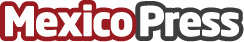 El estado mexicano de Puebla ha logrado posicionarse como líder del país en políticas contra la desigualdad‬Generación de riqueza para combatir la pobreza, la cable de los proyectos llevados a cabo en esta región de México, los cuales buscan disminuir la brecha social en un proyecto a mediano y largo plazoDatos de contacto:Gobierno del Estado de PueblaNota de prensa publicada en: https://www.mexicopress.com.mx/el-estado-mexicano-de-puebla-ha-logrado-posicionarse-como-lider-del-pais-en-politicas-contra-la-desigualdad Categorías: Sociedad Solidaridad y cooperación Puebla http://www.mexicopress.com.mx